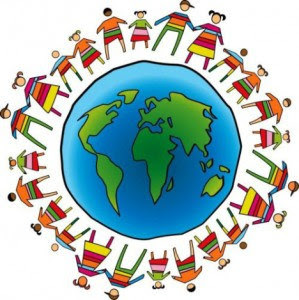 BARNSLEY INTERNATIONAL NIGHTBarnsley Elementary SchoolSaturday, March 21 │ 5:30-8:30 PMShare and taste dishes from around the worldEveryone should bring food to share – small (bite-size) portions recommended. Please remember to bring a label or full list of ingredients! Celebrate culture with traditional clothing or sports attireStudents – it’s not too late to participate in the fashion show! Sign up cards will be available at the registration deskFashion show will begin at 5:45Enjoy music, dance, and other expressions of culture!Performances will begin right after the fashion show!Other cultural displays will also be highlighted by regionDance party will be held in the gym after the show  Enter to win exciting prizes in the raffle!For more information, visit www.barnsleypta.orgNOCHE INTERNACIONAL EN BARNSLEY Barnsley Elementary SchoolSábado, 21 de Marzo │ 5:30-8:30 PMComparta y deguste platos de todo el mundoTodos deberán traer una comida para compartir – se recomienda porciones pequeñas (bocados) Por favor recuerde traer una etiqueta con la lista completa de ingredientes! Celebremos la cultura de nuestros países con ropa tradicional o ropa deportivaEstudiantes – no es tarde para participar en el desfile de modas! Las tarjetas para registrarse estarán disponibles en la mesa de inscripciónDesfile de Modas empezara a las 5:45 pmDisfruta de la música, danza, y otras expresiones de cultura!Las presentaciones empezaran inmediatamente después del desfile de modas!Otras exhibiciones culturales también serán destacadas por regiónLa fiesta de baile se llevara a cabo en Gimnasio después del desfile  Participa para ganar grandes premios en la rifa!Para mas información, visita www.barnsleypta.org